Consultorio Familiare di SerramannaACCOMPAGNAMENTO ALLA NASCITA - INCONTRI IN GRAVIDANZA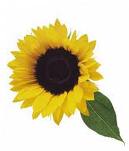 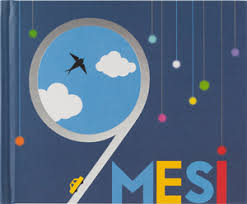 Percorso Nascita Gruppo 6 /20229.30-12.30                                        Gli orari e i giorni, possono subire dei cambiamenti in base alle esigenze degli operatori e dei partecipanti.Ref. Ostetrica Daniela Pisano tel. 070-91342852 Gin. Dott.ssa Steri,Psicologo Dott. Buccoli  Data incontroOperatore Argomento9/11/2022Equipe/OstetricaAccoglienza e presentazione del gruppo.Percorso nascita e servizi presenti nel territorio.GRAVIDANZA….cambiamenti e stile di vita. 16/11/2022OstetricaImpariamo a conoscerci …cenni anatomici e ormonali..23/11/2022OstetricaLo sviluppo del bambino in utero e le sue competenze..TRAVAGLIO ,riconoscere le diverse fasi30/11/2022OstetricaTRAVAGLIO e PARTO..gestione del dolore.I luoghi e gli operatori sanitari che si occupano della nascitaData da stabilireGinecologaAnalgesia epidurale , in quali casi il parto puo essere indotto,vari metodi di induzione farmacologicaData da stabilirePsicologoGenitori si diventa (incontro on line)7/12/2022OstetricaPuerperio,come sto dopo il parto,il ritorno a casa.Allattamento ..non solo nutrimento..prendersi cura del neonatoData da stabilireVisita punto nascita Osp. San gavinoOfferta attiva:informazioni assistenza gravidanza,travaglio e nascitaData da stabilireOstetricaH16.30-18Incontro di coppia,con simulazione bagnetto,igiene del neonato,cura del moncone,sostegno in travaglio e in allattamento